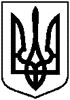 Сумська міська радаVIIІ СКЛИКАННЯ LI СЕСІЯРІШЕННЯвід 27 березня 2024 року № 4690 – МР  м. СумиПро скасування рішення виконавчого комітету Сумської міської ради від           22 лютого 2024 року № 101 «Про розміщення об’єкту сезонної торгівлі (продаж кави, чаю) ФОП Пащенко Юрій Олександрович за адресою: місто Суми, вулиця Магістратська, біля будинку        № 29»На підставі службової записки Департаменту забезпечення ресурсних платежів Сумської міської ради від 22.03.2024 № 06.01-16/375 та негативного висновку щодо розміщення об’єкту сезонної торгівлі ФОП Пащенко Юрій Олександрович за адресою: місто Суми, вулиця Магістратська, біля будинку         № 29 з порушенням вимог частини 1 пункту 20 постанови Кабінету Міністрів України від 30.03.1994 № 198 «Про затвердження Єдиних правил ремонту і утримання автомобільних доріг, вулиць, залізничних переїздів, правил користування ними та охорони», керуючись пунктом 15 частини 1 статті 26, частиною 9 статті 59 Закону України «Про місцеве самоврядування в Україні», Сумська міська радаВИРІШИЛА:1. Скасувати рішення виконавчого комітету Сумської міської ради від            22 лютого 2024 року № 101 «Про розміщення об’єкту сезонної торгівлі (продаж кави, чаю) ФОП Пащенко Юрій Олександрович за адресою: місто Суми,        вулиця Магістратська, біля будинку № 29».2. Організацію виконання даного рішення покласти на Департамент інспекційної роботи Сумської міської ради.Секретар Сумської міської ради					         Артем КОБЗАРВиконавець: Голопьоров Р.В.